ЧЕРКАСЬКА ОБЛАСНА РАДАГОЛОВАР О З П О Р Я Д Ж Е Н Н Я25.10.2022                                                                                      № 310-рПро призначення виконувачем обов’язківдиректора ГРИЦИКА Л. В.Відповідно до статті 55 Закону України «Про місцеве самоврядування
в Україні», підпункту 3 пункту 3 рішення обласної ради від 16.12.2016 
№ 10-18/VIІ «Про управління суб’єктами та об’єктами спільної власності територіальних громад сіл, селищ, міст Черкаської області» (із змінами), 
пункту 9 Положення про конкурсний відбір претендентів на зайняття посад керівників підприємств, установ, закладів спільної власності територіальних громад сіл, селищ, міст Черкаської області, затвердженого рішенням обласної ради від 19.02.2021 № 5-14/VІІІ (зі змінами), враховуючи заяву Грицика Л. В. від 25.10.2022:1. ПРИЗНАЧИТИ ГРИЦИКА Леоніда Володимировича виконувачем обов’язків директора Звенигородського будинку-інтернату для інвалідів 
та престарілих (далі – заклад), з 26.10.2022, на строк до видання розпорядження голови обласної ради про звільнення його від виконання обов’язків директора закладу.2. Контроль за виконанням розпорядження покласти на управління юридичного забезпечення та роботи з персоналом виконавчого апарату обласної ради.Голова									А. ПІДГОРНИЙ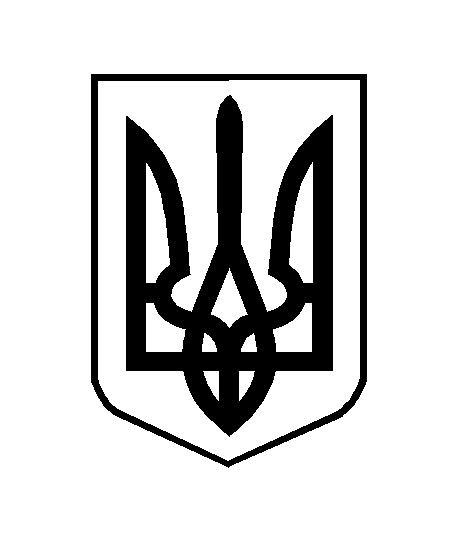 